ПОЛОЖЕНИЕО порядке организации сетевых форм реализации образовательных программ в Федеральном государственном бюджетном образовательном учреждении высшего образования «Российский государственный аграрный университет - МСХА имени К.А. Тимирязева»1.Общие положения1.1. Настоящее Положение определяет порядок организации сетевых форм реализации образовательных программ в Федеральном государственном бюджетном образовательном учреждении высшего образования «Российский государственный аграрный университет - МСХА имени К.А. Тимирязева» (далее – Университет).1.2. Настоящее Положение разработано в соответствии с: Федеральным законом № 273-ФЗ от 29.12.2012 «Об образовании в Российской Федерации»; Приказ Минобрнауки России от 05.04.2017 № 301 «Об утверждении Порядка организации и осуществления образовательной деятельности по образовательным программам высшего образования – программам бакалавриата, программам специалитета, программам магистратуры»; приказом Минобрнауки России № 1259 от 19.12.2013 «Об утверждении Порядка организации и осуществления образовательной деятельности по образовательным программам высшего образования – программам подготовки научно-педагогических кадров в аспирантуре (адъюнктуре)»; Уставом Университета;иными локальными нормативными актами Университета.1.3. Сетевая форма реализации образовательных программ (далее – сетевая форма) – это организация обучения с использованием ресурсов нескольких организаций, осуществляющих образовательную деятельность, в том числе иностранных, а также, при необходимости, с использованием ресурсов иных организаций. 1.4. Сетевая форма реализации образовательных программ направлена на повышение качества образования, аккумулирование лучшего опыта ведущих зарубежных и отечественных образовательных организаций, в том числе в области профессиональной подготовки кадров, а также на актуализацию образовательных программ с учетом уровня и особенностей ресурсного обеспечения реальной профессиональной деятельности. 1.5. В реализации образовательных программ с использованием сетевой форме наряду с организациями, осуществляющими образовательную деятельность, могут участвовать научные организации, организации культуры, физкультурно-спортивные и иные организации, обладающие ресурсами, необходимыми для осуществления образовательной деятельности по соответствующей образовательной программе. 1.6 Основные понятия: Материально-технические ресурсы – лабораторная база, учебно-производственное оборудование, инструменты и материалы, в том числе реальное производственное оборудование, используемое в образовательных целях, а также учебные аналоги оборудования (компьютерные модели, тренажеры, имитаторы и т.д.).Модуль – часть образовательной программы, имеющая определенную логическую завершенность по отношению к установленным целям и результатам обучения, воспитания, формирующая одну или несколько смежных компетенций; Образовательная программа – комплекс основных характеристик образования (объем, содержание, планируемые результаты), организационно-педагогических условий, форм аттестации, который представлен в виде учебного плана, календарного учебного графика, рабочих программ учебных предметов, курсов, дисциплин (модулей), иных компонентов, а также оценочных и методических материалов; Обучающийся – физическое лицо, осваивающее образовательную программу. Организация-партнер – организация, реализующая совместно с Университетом образовательную программу в сетевой форме. Признание результатов обучения – перенос оценок (зачетов), полученных обучающимся при изучении учебных дисциплин и прохождении практик в другой организации, в документы об освоении части программы получаемого высшего образования, в том числе с учетом согласования системы оценок, признания критериев и системы оценивания. Сетевая образовательная программа – образовательная программ, создаваемая и реализуемая c использованием ресурсов нескольких организаций, обладающих ресурсами, необходимыми для осуществления различных видов образовательной деятельности, предусмотренных федеральными государственными образовательными стандартами. Сеть – взаимодействие двух и более организаций по реализации совестной образовательной программы.Учебно-методические ресурсы – основные и дополнительные профессиональные образовательные программы, модули по современным производственным технологиям и методам их освоения; методические материалы (пособия, рекомендации для педагогов и учащихся и т.д.); диагностический инструментарий для оценки уровня освоения учебного материала; компьютерные обучающие и диагностирующие программы. Федеральный государственный образовательный стандарт высшего образования – совокупность обязательных требований к образованию определенного уровня и (или) к профессии, специальности и направлению подготовки, утвержденных федеральным органом исполнительной власти, осуществляющим функции по выработке государственной политики и нормативно-правовому регулированию в сфере образования. ФГОС ВО – федеральный государственный образовательный стандарт высшего образования.2. Условия применения сетевых форм реализации образовательных программ и модели взаимодействия2.1. Сетевая образовательная программа может реализовываться при следующих условиях:наличие лицензии на право осуществления образовательной деятельности по соответствующей образовательной программе у образовательных организаций – участников сети;кадровое, учебно-методическое, материально-техническое обеспечение образовательной программы в соответствии с требованиями ФГОС ВО. 2.2. Использование сетевой формы реализации образовательных программ осуществляется на основании договора, заключаемого между Университетом и иной организацией, указанной в п. 1.5 настоящего Положения.2.3. Примерная форма договора о сетевой форме реализации образовательных программ утверждается федеральным органом исполнительной власти, осуществляющим функции по выработке и реализации государственной политики и нормативно-правовому регулированию в сфере высшего образования, совместно с федеральным органом исполнительной власти, осуществляющим функции по выработке и реализации государственной политики и нормативно-правовому регулированию в сфере общего образования.2.4. В договоре о сетевой форме реализации образовательных программ указываются: 1) вид, уровень и/или направленность образовательной программы (часть образовательной программы определенного уровня, вида и направленности), реализуемой с использованием сетевой формы; 2) статус обучающихся в организациях, правила приема на обучение по сетевой образовательной программе, порядок организации академической мобильности обучающихся, осваивающих сетевую образовательную программу. 3) условия и порядок осуществления образовательной деятельности по образовательной программе, реализуемой посредством сетевой формы, в том числе распределение обязанностей между организациями, порядок реализации образовательной программы, характер и объем ресурсов, используемых каждой организацией, реализующей образовательные программы посредством сетевой формы; 4) выдаваемые документы об обучении и (или) о квалификации, а также организации, осуществляющие образовательную деятельность, которыми выдаются указанные документы; 5) срок действия договора, порядок его изменения и прекращения. 2.5. При реализации образовательных программ в сетевой форме могут использоваться следующие модели:«Университет – образовательная организация», предусматривает включение в сетевую образовательную программу одной (одного) или нескольких дисциплин (модулей), которые реализуются в подобных образовательных программах других образовательных организаций. 2.5.2. «Университет – ресурсная организация», предусматривает участие в реализации сетевых образовательных программ организаций, не осуществляющих образовательную деятельность (например, научные организации, исследовательские институты и центры, промышленные партнеры). Ресурсные организации представляют свою материально-техническую базу и иные ресурсы для осуществления, прежде всего, практической части образовательного процесса, в том числе для проведения учебной и производственной практики.3. Порядок реализации сетевого взаимодействия3.1. Образовательные услуги по реализации части образовательной программы оказываются в соответствии с требованиями ФГОС ВО, определяющих содержание образовательных программ, необходимый объем учебной нагрузки, требования к уровню подготовки выпускников, в соответствии с утвержденными учебными планами, графиком учебного процесса, расписанием занятий и другими документами, регламентирующими реализацию образовательной программы. 3.2. Использование сетевой формы реализации образовательной программы осуществляется с письменного согласия обучающегося. 3.3. Обучающийся, участвующий в сетевом взаимодействии, является студентом или аспирантом той образовательной организации, в которую был принят на обучение по образовательной программе. 3.4. Организация, осуществляющая образовательную деятельность по программе в сетевой форме, несет ответственность в полном объеме за организацию образовательного процесса и контроль за его реализацией. Другие организации, участвующие в сетевой форме, несут ответственность за реализацию части образовательной программы: соблюдение требований ФГОС ВО и других нормативных документов, регламентирующих учебный процесс; соблюдение сроков, предусмотренных календарным графиком учебного процесса; материально-техническое обеспечение (обеспечение помещением, оборудованием и т.д.); методическое сопровождение данной части образовательной программы (обеспечение литературой, контрольно-тестовыми материалами, рекомендациями по самостоятельной работе обучающихся и т.д.). 3.5. Выполнение требований к материально-техническому и учебно-методическому обеспечению в случае реализации образовательной программы в сетевой форме должно обеспечиваться совокупностью ресурсов материально-технического и учебно-методического обеспечения, предоставляемого образовательными и иными организациями, участвующими в реализации программы в сетевой форме. 3.6. Трудозатраты педагогических работников, в том числе профессорско-преподавательского состава, организаций, осуществляющих образовательную деятельность при реализации образовательной программы, определяются основной образовательной программой определенного профиля (направленности), разработанной с целью реализации ФГОС ВО, на основании которого была создана образовательная программа в сетевой форме обучения.3.7. Объем образовательной программы в зачетных единицах, не включая объем факультативных дисциплин, и сроки получения высшего образования по программе в сетевой форме устанавливаются ФГОС ВО. 3.8. Реализация сетевого взаимодействия может осуществляться по очной, очно-заочной, заочной формам, с использованием дистанционных образовательных технологий и/или с использованием электронных образовательных ресурсов. 4. Порядок зачета результатов обучения по дисциплинам (модулям) и практикам в других организациях, участвующих в реализации образовательных программ при сетевой форме реализации образовательных программ 4.1. Образовательные организации, реализующие в рамках сетевого взаимодействия отдельные части образовательной программы, обеспечивают учет и документирование результатов освоения обучающимися соответствующих программ учебных курсов, дисциплин, модулей, практик, дополнительных образовательных программ.4.2. Результаты промежуточной аттестации обучающегося при освоении учебных предметов в других образовательных организациях, осуществляющих обучение, засчитываются Университетом. 5. Организация образовательного процесса и реализации образовательных программ в сетевой форме 5.1. Общее руководство работой по организации и информационной поддержке сетевого взаимодействия осуществляет уполномоченное лицо Университета.5.2. Организационное обеспечение сетевого взаимодействия включает следующие процессы: информирование обучающихся о программах, которые могут быть реализованы в сетевой форме; подготовительные мероприятия по созданию и (или) оформлению комплекта документов для организации сетевого взаимодействия; направление обучающихся в принимающую организацию; выполнение условий договора о сетевом взаимодействии и(или) договора о сотрудничестве в части организации необходимых мероприятий по организации сетевой формы обучения; возвращение в учебный процесс обучающихся, направленных в принимающую организацию; организационно-техническое сопровождение;финансовое обеспечение; анализ результативности. 5.3. Сетевая образовательная программа реализуется совместно образовательными, научными, производственными и иными организациями по единому учебному плану. Календарно-тематические планы разрабатываются совместно всеми участниками образовательного процесса. 5.4. В учебном плане сетевой образовательной программы указываются конкретные модули (дисциплины, циклы дисциплин), реализуемые организациями-партнерами.5.5. Набор на сетевую программу осуществляет Университет. 5.6. По решению ученого совета Университета в образовательную программу вносятся изменения в связи с переходом на сетевую форму обучения с указанием конкретных модулей (дисциплин, циклов дисциплин), реализуемых организациями-партнерами. 5.7. По итогам обучения обучающемуся Университетом выдается документ установленного образца. 5.8. В приложении к документу установленного образца перечисляются циклы, дисциплины, практики, которые обучающийся прошел в других образовательных организациях. 5.9. При сетевой форме обучения, с учетом типов взаимодействующих организаций и наличия у них образовательных лицензий, можно выделить следующие виды учебной деятельности, которые могут реализовываться совместно: теоретическое обучение; научно-исследовательская работа; обучение в виде стажировки; практика в виде стажировки; научно-исследовательская работа в виде стажировки. 5.10. Расписание занятий формируется с учетом формы обучения, основных видов учебной деятельности, предусмотренных образовательной программой, и включает в себя аудиторные и иные формы занятий. 5.11. При обучении по индивидуальному учебному плану для обучающегося составляется индивидуальное расписание занятий. 5.12. В расписание занятий не включаются учебные курсы, предметы, дисциплины (модули), которые осваиваются обучающимся с использованием дистанционных образовательных технологий без участия педагогического работника (самостоятельно). 5.13. Университет ведет индивидуальный учет результатов освоения обучающимися образовательных программ, а также хранение в архивах данных об этих результатах на бумажных и (или) электронных носителях в порядке, утвержденном федеральным органом исполнительной власти, осуществляющим функции по выработке государственной политики и нормативно-правовому регулированию в сфере образования. 5.14. Государственная итоговая аттестация обучающихся проводится в Университете.6. Информирование об образовательных программах, реализуемых в сетевой форме 6.1. Информирование о программах, которые могут быть реализованы в сетевой форме, осуществляют приемная комиссия, Управление международных образовательных программ, деканаты факультетов/директораты институтов по следующим каналам информации: информационный портал Университета в сети интернет; информационные стенды Университета и организаций-партнеров; заседания разных уровней с участием заинтересованных сторон; личные собеседования с обучающимися. 7.Финансовые условия обучения7.1 Условия финансирования сетевого взаимодействия определяются договором о сетевой форме реализации образовательной программы. 7.2 Финансирование сетевого взаимодействия может осуществляться за счет: средств бюджетных ассигнований федерального бюджета, получаемых Университетом; средств приносящей доход деятельности, утвержденной уставом организации; средств международных организаций, государственных и частных фондов, иных спонсорских средств, получение которых не противоречит действующему законодательству; личных средств обучающихся.7.3 Порядок и источники финансирования программ, реализуемых в форме сетевого взаимодействия, в каждом конкретном случае согласовываются организациями-партнерами. Заключительные положения8.1. Настоящее Положение, а также вносимые в него изменения и дополнения рассматриваются на заседании ученого совета Университета. Положение вступает в силу после его утверждения ректором Университета и издания соответствующего приказа о введении Положения в действие.Положение рассмотрено и одобрено на заседании ученого совета Университета «____»_________2020 г. протокол № ___.Положение рассмотрено и одобрено на заседании Объединенного совета обучающихся Университета «____»_________2020 г. протокол № ___.Лист согласования                    к  Положению о порядке организации сетевых форм реализации образовательных программ в Федеральном государственном бюджетном образовательном учреждении высшего образования «Российский государственный аграрный университет - МСХА имени К.А. Тимирязева»Согласовано: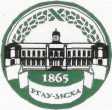 МИНИСТЕРСТВО СЕЛЬСКОГО ХОЗЯЙСТВА РОССИЙСКОЙ ФЕДЕРАЦИИФедеральное государственное Бюджетное образовательное учреждениевысшего образования«российский государственный аграрный университет –МСха имени К.А. Тимирязева»(ФГБОУ ВО ргау - МСХА имени К.А. Тимирязева)
 Принято Ученым советомФГБОУ ВО РГАУ-МСХАимени К.А. ТимирязеваПротокол № __________от «____» ______________ 2020 г.УТВЕРЖДАЮ Ректор ФГБОУ ВО РГАУ-МСХА имени К.А. Тимирязева______________В.И. Трухачев«___» ______________ 2020 г.И.о. проректора по учебно-методической и воспитательной работе       С.В. ЗолотаревИ.о. начальника правового управленияНачальник УМУ      И.О. Степанель              А.В. ЕщинНачальник УИТА.В. Бабанов